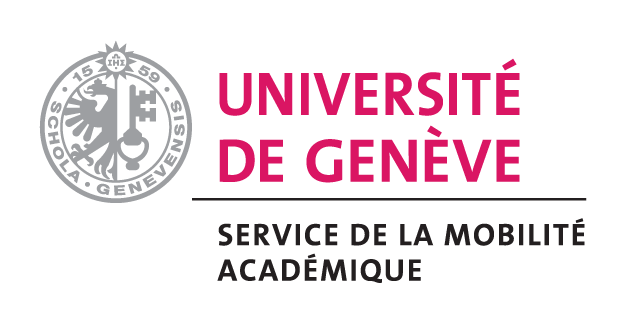 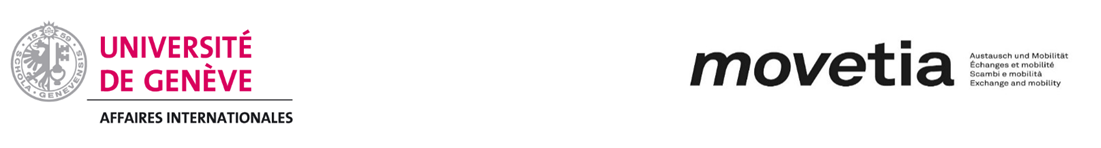 Swiss-European Mobility Programme – Staff Mobility for TrainingCertificate of AttendanceFor: First and last name: This is to certify that the abovementioned person has completed the following training: Name of the host institution, country: Start date of training:  (dd/mm/yyyy) End date of training:  (dd/mm/yyyy)Dates of the mobility period:Date of arrival:  (dd/mm/yyyy)Date of departure:  (dd/mm/yyyy)Signatory:First and last name: Function:  Place, Date: ,  	Signature: 